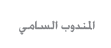 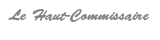 COMMUNIQUE DE PRESSEEcole d’été internationale 2017 sur « Mesure et analyse de la pauvreté multidimensionnelle »Marrakech, 03-15 juillet 2017En marge des travaux du 61ème Congrès Mondial de Statistiques, le Haut-Commissariat au Plan (HCP) et l’Initiative d’Oxford pour la Pauvreté et le Développement Humain (OPHI) ont co-organisé, pour la première fois en Afrique, la 10ème session de l’école d’été internationale, du 3 au 15 juillet à Marrakech. Cette session de formation a connu la participation de 78 chercheurs, professionnels et doctorants, issus de 35 pays de différents continents, en charge des études socioéconomiques et statistiques sur le phénomène de la pauvreté.A cette occasion, les formateurs d’OPHI et l’ensemble des participants ont apprécié les progrès réalisés par le Maroc dans les domaines de la mesure des indices du développement humain, du bien-être objectif et subjectif, de la pauvreté monétaire et de la pauvreté multidimensionnelle au sens notamment d’OPHI et du HCP, ainsi que le bilan des travaux réalisés, et la boite à outils d’analyse pour contextualiser, mesurer et analyser les inégalités sociales et territoriales à tous les niveaux géographiques et humains.Le déroulé de la formation a ainsi porté sur l’appropriation du background conceptuel de la plurivocité de la notion du bien-être, des méthodologies de la conception des indicateurs simples et composites en la matière, ainsi que des techniques de l’approche d’OPHI pour mesurer la pauvreté multidimensionnelle.En conclusion de la 10ème session de l’école d’été internationale, le Haut-Commissaire au Plan s’est entretenu, en marge des travaux du Congrès de l’ISI, avec la Présidente d’OPHI, Mme Sabina Alkire, des moyens de renforcer la coopération bilatérale dans le domaine du développement de la recherche sur les thématiques du bien-être, de la qualité de vie et du progrès social. Ils sont convenus de déployer les efforts de leurs institutions respectives, pour la création au Maroc d’une plateforme de renforcement des capacités de recherche scientifique au bénéfice des pays africains dans le cadre notamment de la coopération Sud-Sud.